Его ро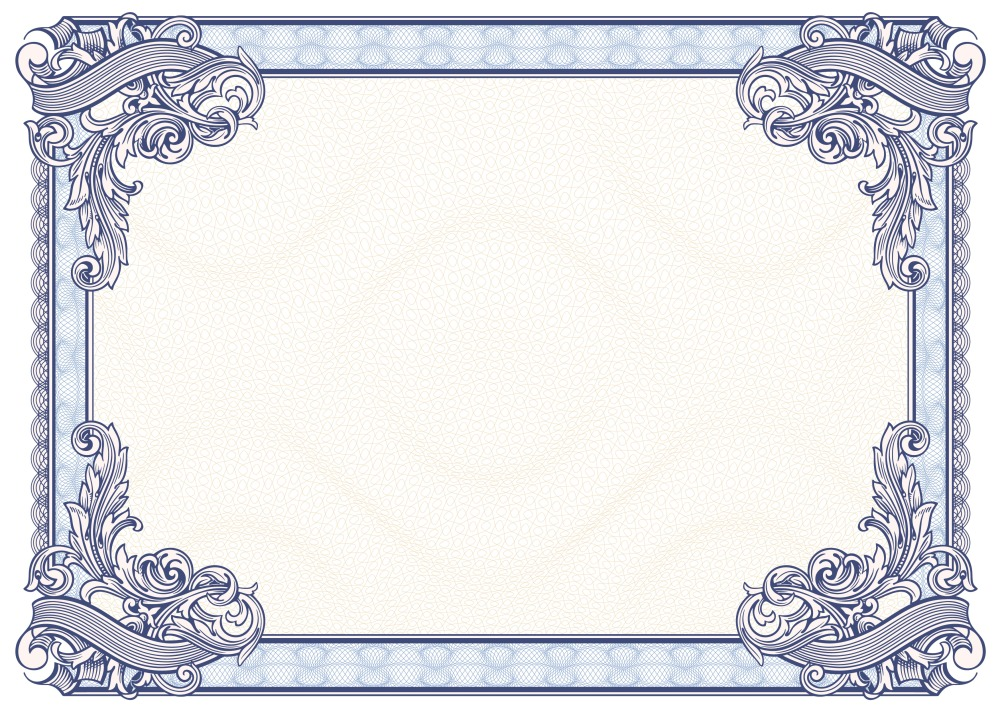 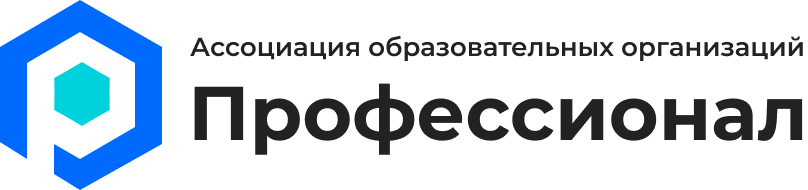 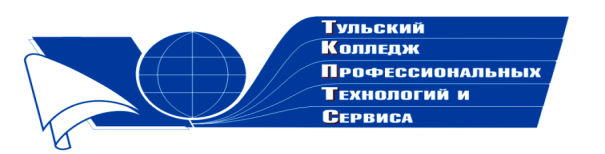 Государственное профессиональноеобразовательное учреждение  Тульской области «Тульский колледж профессиональных технологий и сервиса»ДипломНаграждаетсяКовтуненко Алексей Александрович,занявший 2 место  в общероссийском заочном конкурсе «Золотые умельцы России»  с работой «Жорес Алферов» в номинации «Стихотворения» Научные руководители:  Бакалова Евгения Евгеньевна,                                              Деревнина Оксана Владимировна     Директор ГПОУ ТО       «ТКПТС»                                     С.С. Курдюмов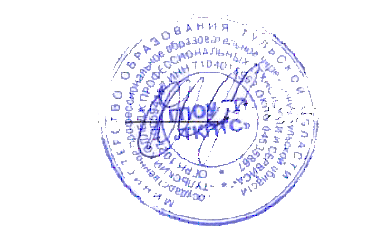 2020 год